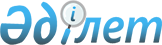 О внесении изменений и дополнений в постановление Правительства Республики Казахстан от 29 августа 2001 года № 1127 "Об утверждении Правил премирования, оказания материальной помощи и установления надбавок к должностным окладам работников органов Республики Казахстан за счет средств государственного бюджета, а также выплаты бонусов административным государственным служащим"Постановление Правительства Республики Казахстан от 9 марта 2023 года № 192
      Примечание ИЗПИ!Порядок введения в действие см. п. 2.
      Правительство Республики Казахстан ПОСТАНОВЛЯЕТ:
      1. Внести в постановление Правительства Республики Казахстан от 29 августа 2001 года № 1127 "Об утверждении Правил премирования, оказания материальной помощи и установления надбавок к должностным окладам работников органов Республики Казахстан за счет средств государственного бюджета, а также выплаты бонусов административным государственным служащим" следующие изменения и дополнения:
      дополнить пунктом 1-1 следующего содержания:
      "1-1. Установить, что положения пунктов 27 и 28 Правил премирования, оказания материальной помощи и установления надбавок к должностным окладам работников органов Республики Казахстан за счет средств государственного бюджета, а также выплаты бонусов административным государственным служащим распространяются на правоотношения с 1 июля 2021 года по 31 декабря 2022 года.";
      в Правилах премирования, оказания материальной помощи и установления надбавок к должностным окладам работников органов Республики Казахстан за счет средств государственного бюджета, а также выплаты бонусов административным государственным служащим, утвержденных указанным постановлением:
      дополнить пунктом 17-1 следующего содержания:
      "17-1. В государственных органах, проходящих оценку посредством автоматизированной системы оценки данных, выплата бонусов осуществляется в порядке, установленном внутренними документами данных государственных органов.";
      дополнить пунктами 19-1 и 19-2 следующего содержания:
      "19-1. В случае прекращения трудовых отношений с административным государственным служащим выплата бонусов в местных исполнительных органах, ревизионных комиссиях и аппаратах маслихатов за периоды работы с 1 июля 2021 года по 31 декабря 2022 года осуществляется до 20 декабря 2023 года включительно при наличии результатов оценки деятельности и самостоятельном обращении в государственный орган с заявлением о выплате бонусов и указанием банковских реквизитов.
      В случае прекращения трудовых отношений с административным государственным служащим выплата бонусов в государственных органах, за исключением государственных органов, указанных в части первой настоящего пункта, за периоды работы с 1 января 2022 года по 31 декабря 2022 года осуществляется до 20 декабря 2023 года включительно при наличии результатов оценки деятельности и самостоятельном обращении в государственный орган с заявлением о выплате бонусов и указанием банковских реквизитов.
      Заявление о выплате бонусов подается до 1 ноября 2023 года.
      В случае смерти административного государственного служащего при наличии результатов оценки деятельности заявление о выплате бонусов, являющихся компенсационными выплатами, принимается от наследника с указанием его (наследника) банковских реквизитов. Перечисленные бонусы могут быть получены наследниками в соответствии с гражданским законодательством Республики Казахстан.
      19-2. В случае прекращения трудовых отношений с административным государственным служащим выплата бонусов за период работы начиная с 1 января 2023 года осуществляется до 20 декабря года, следующего за отчетным годом включительно, при наличии результатов оценки деятельности и самостоятельном обращении в государственный орган с заявлением о выплате бонусов и указанием банковских реквизитов.
      Заявление о выплате бонусов подается до 1 ноября года, следующего за отчетным годом.";
      пункт 20 изложить в следующей редакции:
      "20. Выплата бонусов производится в течение месяца с момента завершения итоговой оценки деятельности административных государственных служащих, за исключением лиц, указанных в пунктах 19-1 и 19-2 настоящих Правил.";
      пункт 26 изложить в следующей редакции:
      "26. Размер бонуса административного государственного служащего определяется в результате корректировки бонуса административного государственного служащего по результатам итоговой оценки административного государственного служащего государственного органа за отчетный период.
      Для расчета размера бонусов административного государственного служащего государственного органа используется следующая формула:
      Рб = ДО х 2 х Кп х ФОВ, где
      Рб – размер бонуса;
      ДО – должностной оклад соответствующего административного государственного служащего;
      Кп – результат итоговой оценки по достижению ключевых целевых индикаторов и методу ранжирования административного государственного служащего в отчетном периоде в процентах; 
      ФОВ – фактически отработанное время административного государственного служащего в процентах.";
      дополнить пунктом 28-1 следующего содержания:
      "28-1. Результат итоговой оценки по достижению ключевых целевых индикаторов и методу ранжирования (Кп) в процентах определяется по следующей формуле: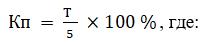 
      T – итоговая (средняя итоговая) оценка по достижению ключевых целевых индикаторов и методу ранжирования.";
      пункты 29 и 30 изложить в следующей редакции:
      29. Фактически отработанное время административного государственного служащего определяется по формуле: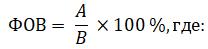 
      А – фактическое количество рабочих дней, отработанных в отчетном периоде; 
      В – количество рабочих дней в календарном году.
      Фактическое количество рабочих дней, отработанных в отчетном периоде, также включает:
      время нахождения в ежегодном очередном оплачиваемом отпуске;
      период нахождения на курсах переподготовки и повышения квалификации;
      период нахождения в командировке;
      время, когда административный государственный служащий фактически не работал в связи с временной нетрудоспособностью, но не более 20 календарных дней в отчетном периоде. При этом исчисление календарных дней осуществляется с даты наступления первой временной нетрудоспособности в отчетном периоде;
      время нахождения в отпуске без сохранения заработной платы, но не более 5 календарных дней в отчетном периоде. При этом исчисление календарных дней осуществляется с даты первого дня отпуска без сохранения заработной платы в отчетном периоде.
      Исчисление фактически отработанного времени административного государственного служащего осуществляется службой управления персоналом государственного органа либо иным структурным подразделением (лицом), на которое возложено исполнение обязанностей службы управления персоналом (кадровой службой).
      30. Выплата бонусов административному государственному служащему не производится:
      1) при наличии у административного государственного служащего и (или) уволенного административного государственного служащего неснятого дисциплинарного взыскания за проступки, дискредитирующие государственную службу, в отчетном периоде;
      2) административному государственному служащему и (или) уволенному административному государственному служащему, признанному виновным за совершение уголовного правонарушения до начала выплаты бонусов, которое является основанием для прекращения государственной службы в соответствии с законодательством о государственной службе Республики Казахстан.
      Выплата бонусов административному государственному служащему приостанавливается в случае возбуждения в отношении него уголовного дела до начала выплаты бонусов и до прекращения уголовного дела или вынесения судебного акта о привлечении к уголовной ответственности; 
      3) при неудовлетворительной оценке деятельности административного государственного служащего за отчетный период.";
      дополнить пунктом 31 следующего содержания:
      "31. В случае вынесения оправдательного приговора или прекращения уголовного дела административному государственному служащему и (или) уволенному административному государственному служащему бонус выплачивается по результатам оценки их деятельности. В данном случае фактически отработанное время включает в себя также время с начала возбуждения уголовного дела до вынесения оправдательного приговора или прекращения уголовного дела в отчетном периоде.".
      2. Настоящее постановление вводится в действие со дня его подписания, за исключением абзацев пятого, шестого, двадцать четвертого, двадцать пятого, двадцать шестого и двадцать седьмого пункта 1 настоящего постановления, которые распространяются на правоотношения, возникшие с 1 января 2023 года. 
					© 2012. РГП на ПХВ «Институт законодательства и правовой информации Республики Казахстан» Министерства юстиции Республики Казахстан
				
      Премьер-МинистрРеспублики Казахстан 

А. Смаилов
